Publicado en Madrid el 16/01/2019 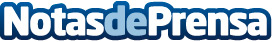 Las 5 mejores estrategias de marketing digital de la campaña de rebajas, según The ValleyCada vez es más habitual que las tiendas pequeñas opten por tener presencia en marketplaces, mientras que las grandes marcas están apostando por precios efímeros y catálogos rotativos donde los artículos con descuento van cambiandoDatos de contacto:AutorNota de prensa publicada en: https://www.notasdeprensa.es/las-5-mejores-estrategias-de-marketing-digital Categorias: Comunicación Marketing Recursos humanos Consumo http://www.notasdeprensa.es